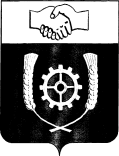      РОССИЙСКАЯ ФЕДЕРАЦИЯ                                           Р Е Ш Е Н И ЕСОБРАНИЯ ПРЕДСТАВИТЕЛЕЙ  МУНИЦИПАЛЬНОГО РАЙОНА                  КЛЯВЛИНСКИЙ                  Самарской области	31.03.2022 г. №124Об утверждении Положения о бюджетном устройстве и бюджетном процессе в муниципальном районе Клявлинский Самарской области  В целях обеспечения сопоставимости показателей бюджета муниципального района Клявлинский  и в соответствии с Бюджетным кодексом Российской Федерации, Федеральным законом №131-ФЗ от 06.10.2003г. «Об общих принципах организации местного самоуправления в Российской Федерации», Уставом муниципального района Клявлинский, Собрание представителей муниципального района Клявлинский РЕШИЛО:Утвердить Положение о бюджетном устройстве и бюджетном процессе в муниципальном районе Клявлинский Самарской области.Направить  данное решение на подписание Главе муниципального района Клявлинский и официальное опубликование.Решение вступает в силу со дня его официального опубликования и распространяется на правоотношения с 01.01.2022 годаПризнать Решение Собрания представителей муниципального района Клявлинский от 30.11.2016 г. №72  «Об утверждении  Положения о бюджетном устройстве и  бюджетном процессе в муниципальном районе Клявлинский Самарской области» утратившим силу.Председатель Собрания представителей  муниципального района Клявлинский                                                                Т.Л. СомоваГлава муниципального района   Клявлинский                                                               И.Н. СоловьевУтвержден решением Собрания представителей района от 31.03.2022 г. №124Положение о бюджетном устройстве и бюджетном процессе в муниципальном районе Клявлинский Самарской областиРаздел I. Общие положенияСтатья 1. Правоотношения, регулируемые настоящим Положением1. Настоящее Положение в соответствии с Бюджетным кодексом Российской Федерации, Федеральным законом № 131-ФЗ от 06.10.2003 г. "Об общих принципах организации местного самоуправления в Российской Федерации", Уставом муниципального района Клявлинский регулирует бюджетные правоотношения, возникающие между субъектами бюджетных правоотношений в ходе составления, рассмотрения, утверждения, исполнения бюджета муниципального района Клявлинский на очередной финансовый год и плановый период (далее - местный бюджет), контроля за его исполнением, а также осуществления бюджетного учета, составления, внешней проверке, рассмотрения и утверждения бюджетной отчетности. Статья 2. Понятия и термины, используемые в настоящем Положении1. Понятия и термины, используемые в настоящем Положении, применяются в том значении, в котором они определены Бюджетным кодексом Российской Федерации.Статья 3. Особенности применения бюджетной классификации Российской Федерации в муниципальном районе Клявлинский1. В целях обеспечения сопоставимости показателей местного бюджета c бюджетами других уровней бюджетной системы Российской Федерации при составлении и исполнении местного бюджета, составлении бюджетной отчетности о его исполнении применяется бюджетная классификация Российской Федерации.2. Перечень и коды целевых статей расходов бюджетов устанавливаются финансовым органом, осуществляющим составление и организацию исполнения бюджета.Перечень и коды целевых статей расходов бюджетов, финансовое обеспечение которых осуществляется за счет межбюджетных субсидий, субвенций и иных межбюджетных трансфертов, имеющих целевое назначение, определяются в порядке, установленном финансовым органом, осуществляющим составление и организацию исполнения бюджета, из которого предоставляются указанные межбюджетные субсидии, субвенции и иные межбюджетные трансферты, имеющие целевое назначение.Каждому публичному нормативному обязательству, муниципальной программе (подпрограмме), обособленной функции (сфере, направлению) деятельности органов местного самоуправления муниципального района Клявлинский, присваиваются уникальные коды целевых статей и (или) видов расходов местного бюджета.Статья 4. Основные этапы бюджетного процесса в муниципальном районе КлявлинскийБюджетный процесс в муниципальном районе Клявлинский  включает следующие этапы:- составление проекта местного бюджета;- рассмотрение и утверждение местного бюджета;- исполнение местного бюджета;-составление, внешняя проверка, рассмотрение и утверждение бюджетной отчетности;- осуществление муниципального финансового контроля.Статья 5. Участники бюджетного процесса в муниципальном районе КлявлинскийУчастниками бюджетного процесса в муниципальном районе Клявлинский являются:- Собрание представителей муниципального района Клявлинский;- Глава муниципального района Клявлинский;- Администрация муниципального района Клявлинский;- Руководитель Управления финансами муниципального района Клявлинский;- Муниципальное казенное учреждение «Управление финансами муниципального района Клявлинский Самарской области (МКУ «УФ муниципального района Клявлинский»;- Счетная палата муниципального района Клявлинский Самарской области- Главные распорядители (распорядители) бюджетных средств;- Главные администраторы (администраторы) доходов бюджета;- Главные администраторы (администраторы) источников финансирования дефицита бюджета;- Получатели бюджетных средств.Статья 6. Бюджетные полномочия участников бюджетного процесса в муниципальном районе КлявлинскийСобрание представителей муниципального района  Клявлинский:- рассматривает и утверждает местный бюджет и отчеты о его исполнении;- осуществляет контроль в ходе рассмотрения отдельных вопросов исполнения  местного  бюджета;- формирует и определяет правовой статус органов внешнего муниципального контроля, за исполнением местного бюджета, утверждает порядок формирования Счетной палаты муниципального района Клявлинский Самарской области;- устанавливает, изменяет и отменяет местные налоги и сборы в соответствии с законодательством Российской Федерации о налогах и сборах;- устанавливает налоговые льготы по местным налогам, основания и порядок их применения;- определяет порядок управления и распоряжения имуществом, находящимся в  собственности муниципального района Клявлинский, порядок направления в местный бюджет доходов от его использования;-  устанавливает порядок представления, рассмотрения и утверждения годового отчёта об исполнении местного бюджета;  -  рассматривает годовой отчет об исполнении местного бюджета, принимает решение о его утверждении либо отклонении;-  определяет дополнительные условия прекращения и списания муниципальных долговых обязательств; -  устанавливает в соответствии с федеральными законами и законами Самарской области порядок проведения внешней проверки годового отчёта об исполнении местного бюджета; -  устанавливает единые для всех сельских поселений муниципального района Клявлинский нормативы отчислений в бюджеты сельских поселений муниципального района Клявлинский от федеральных налогов и сборов, в том числе налогов, предусмотренных специальными налоговыми режимами, региональных и (или) местных налогов, подлежащих зачислению в соответствии с Бюджетным кодексом Российской Федерации и (или) законом  Самарской области в бюджет муниципального района Клявлинский.При этом в решении о местном бюджете: а) устанавливает перечень главных распорядителей средств местного бюджета в составе ведомственной структуры расходов;б) утверждает перечень и коды целевых статей и видов расходов местного бюджета в составе ведомственной структуры расходов;в) утверждает перечень статей и видов источников финансирования дефицита местного бюджета при утверждении источников финансирования дефицита местного бюджета;г) может устанавливать порядок и случаи предоставления субсидий юридическим лицам (за исключением субсидий муниципальным учреждениям), индивидуальным предпринимателям, физическим лицам - производителям товаров, работ, услуг;д) в расходной части местного бюджета предусматривает создание резервного фонда Администрации муниципального района Клявлинский с указанием его объёма;е) устанавливает цели, на которые может быть предоставлен бюджетный кредит, условия и порядок предоставления бюджетных кредитов, бюджетные ассигнования для их предоставления на финансовый год и на срок, выходящий за пределы финансового года, ограничения по получателям (заемщикам) бюджетных кредитов;ж) предусматривает бюджетные ассигнования на возможное исполнение выданных муниципальных гарантий;  з) утверждает объем межбюджетных трансфертов, получаемых из других бюджетов и (или) предоставляемых другим бюджетам бюджетной системы Российской Федерации в очередном финансовом году (очередном финансовом году и плановом периоде);  и) устанавливает случаи и порядок предоставления иных межбюджетных трансфертов, в том числе межбюджетных трансфертов на осуществление части полномочий по решению вопросов местного значения в соответствии с заключенными соглашениями  бюджетам сельских поселений муниципального района Клявлинский;к) устанавливает верхний предел муниципального долга;л) устанавливает предельный объём выпуска муниципальных ценных бумаг по номинальной стоимости в соответствии с верхними пределами муниципального внутреннего долга, установленными решением о бюджете;   м) устанавливает порядок и условия предоставления межбюджетных трансфертов из местного бюджета бюджетам сельских поселений муниципального района Клявлинский, размер межбюджетных трансфертов, предоставляемых  из местного бюджета бюджетам сельских поселений муниципального района Клявлинский;  н) утверждает объем районного фонда финансовой поддержки сельских поселений муниципального района Клявлинский и распределяет дотации между сельскими поселениями муниципального района Клявлинский;   о) осуществляет иные бюджетные полномочия в соответствии с Бюджетным кодексом Российской Федерации и настоящим Положением.Собрание представителей муниципального района Клявлинский имеет право на:- получение от Администрации муниципального района Клявлинский сопроводительных материалов в ходе рассмотрения и утверждения проекта местного бюджета;- получение от Администрации муниципального района Клявлинский, МКУ «УФ муниципального района Клявлинский» оперативной информации об исполнении местного бюджета;- утверждение (не утверждение) отчетов об исполнении местного бюджета;- определение условий предоставления средств из местного бюджета, 
в соответствии с которыми предоставление таких средств осуществляется 
в порядке, установленном Администрацией муниципального района Клявлинский;- создание собственных контрольных органов.2.  Глава муниципального района Клявлинский: - утверждает основные направления бюджетной и налоговой политики муниципального района Клявлинский;- подписывает и обнародует решение Собрание представителей муниципального района Клявлинский о местном бюджете;- направляет бюджетное послание Собранию представителей муниципального района Клявлинский;- вносит на рассмотрение и утверждение Собрания представителей муниципального района Клявлинский  проект местного бюджета с необходимыми документами и материалами;- вносит в Собрание представителей муниципального района Клявлинский  предложения по установлению, изменению, отмене местных налогов и сборов, введению и отмене налоговых льгот по местным налогам;- осуществляет иные бюджетные полномочия в соответствии с Бюджетным кодексом Российской Федерации и настоящим Положением.3. Администрация муниципального района Клявлинский:- обеспечивает составление проекта местного бюджета и отчетов об исполнении местного бюджета, вносит его с необходимыми документами и материалами на утверждение Собранию представителей, Представляет годовой отчет об исполнении местного бюджета и проект местного бюджета для проведения его внешней проверки в Счетную палату муниципального района Клявлинский Самарской области;разрабатывает и утверждает методики распределения и (или) порядки предоставления межбюджетных трансфертов;-  разрабатывает прогноз социально-экономического муниципального района Клявлинский;- обеспечивают исполнение местного бюджета и составление бюджетной отчетности;-  утверждает отчёты об исполнении местного бюджета за первый квартал, полугодие и девять месяцев текущего финансового года, направляет их в Собрание представителей муниципального района Клявлинский;- утверждает перечень главных администраторов доходов местного бюджета;-утверждает перечень главных администраторов источников финансирования дефицита местного бюджета;-  устанавливает порядок предоставления средств местного бюджета при выполнении определенных условий;-  в соответствии с решением о местном бюджете определяет порядок 
и случаи предоставления субсидий юридическим лицам (за исключением субсидий муниципальным учреждениям), индивидуальным предпринимателям, физическим лицам– производителям товаров, работ, услуг;-  предусматривает бюджетные ассигнования на осуществление бюджетных инвестиций в объекты капитального строительства муниципальной собственности в форме капитальных вложений в основные средства муниципальных учреждений и муниципальных унитарных предприятий либо определяет для главных распорядителей средств местного бюджета порядок осуществления вышеуказанных ассигнований;-  устанавливает порядок использования бюджетных ассигнований резервного фонда  Администрации муниципального района Клявлинский, принимает решения об их использовании;-  устанавливает порядок ведения реестра расходных обязательств  муниципального района Клявлинский;-  обеспечивает управление муниципальным долгом  муниципального района Клявлинский в соответствии с Уставом муниципального района Клявлинский; -  осуществляет муниципальные заимствования от имени  муниципального района Клявлинский в соответствии с Бюджетным кодексом Российской Федерации и Уставом муниципального района Клявлинский;-  устанавливает порядок составления муниципальной долговой книги, состав, порядок и сроки внесения информации в муниципальную долговую книгу;-  устанавливает порядок осуществления бюджетных полномочий главных администраторов доходов местного бюджета, являющихся органами местного самоуправления муниципального района Клявлинский и (или) находящихся в их ведении муниципальных учреждений; -  устанавливает порядок принятия решений о разработке муниципальных программ муниципального района Клявлинский, утверждает муниципальные программы муниципального района Клявлинский, определяет сроки их реализации;-  устанавливает порядок проведения и критерии оценки эффективности реализации муниципальных программ  муниципального района Клявлинский, а также принимает решение о сокращении бюджетных ассигнований на реализацию указанных программ либо о прекращении их реализации в целом;- устанавливает порядок разработки, утверждения и реализации ведомственных целевых программ;-  принимает решения о подготовке и реализации бюджетных инвестиций в объекты капитального строительства муниципальной собственности;-  издаёт акты о списании с муниципального долга муниципальных долговых обязательств, выраженных в валюте Российской Федерации;- предоставляет муниципальные гарантии от имени муниципального района Клявлинский, заключает соответствующие договоры;-  в соответствии с Бюджетным кодексом Российской Федерации и решениями Собрания представителей муниципального района Клявлинский устанавливает особенности бюджетных полномочий участников бюджетного процесса в муниципальном районе Клявлинский. 4.  Счетная палата муниципального района Клявлинский Самарской области:1) организация и осуществление контроля за законностью и эффективностью использования средств местного бюджета, а также иных средств в случаях, предусмотренных законодательством Российской Федерации;2) экспертиза проектов местного бюджета, проверка и анализ обоснованности его показателей;3) внешняя проверка годового отчета об исполнении местного бюджета;4) проведение аудита в сфере закупок товаров, работ и услуг в соответствии с Федеральным законом от 5 апреля 2013 года N 44-ФЗ "О контрактной системе в сфере закупок товаров, работ, услуг для обеспечения государственных и муниципальных нужд"; Федеральным законом от 18.07.2011 года № 223-ФЗ «О закупках товаров работ услуг отдельными видами юридических лиц».5) оценка эффективности формирования муниципальной собственности, управления и распоряжения такой собственностью и контроль за соблюдением установленного порядка формирования такой собственности, управления и распоряжения такой собственностью (включая исключительные права на результаты интеллектуальной деятельности);6) оценка эффективности предоставления налоговых и иных льгот и преимуществ, бюджетных кредитов за счет средств местного бюджета, а также оценка законности предоставления муниципальных гарантий и поручительств или обеспечения исполнения обязательств другими способами по сделкам, совершаемым юридическими лицами и индивидуальными предпринимателями за счет средств местного бюджета и имущества, находящегося в муниципальной собственности;7) экспертиза проектов муниципальных правовых актов в части, касающейся расходных обязательств муниципального образования, экспертиза проектов муниципальных правовых актов, приводящих к изменению доходов местного бюджета, а также муниципальных программ (проектов муниципальных программ);8) анализ и мониторинг бюджетного процесса в муниципальном образовании, в том числе подготовка предложений по устранению выявленных отклонений в бюджетном процессе и совершенствованию бюджетного законодательства Российской Федерации;9) проведение оперативного анализа исполнения и контроля за организацией исполнения местного бюджета в текущем финансовом году, ежеквартальное представление информации о ходе исполнения местного бюджета, о результатах проведенных контрольных и экспертно-аналитических мероприятий в представительный орган муниципального образования и главе муниципального образования;10) осуществление контроля за состоянием муниципального внутреннего и внешнего долга;11) оценка реализуемости, рисков и результатов достижения целей социально-экономического развития муниципального образования, предусмотренных документами стратегического планирования муниципального образования, в пределах компетенции контрольно-счетного органа муниципального образования;12) участие в пределах полномочий в мероприятиях, направленных на противодействие коррупции;13) иные полномочия в сфере внешнего муниципального финансового контроля, установленные федеральными законами, законами субъекта Российской Федерации, уставом и нормативными правовыми актами представительного органа муниципального образования.Счетная палата муниципального района Клявлинский Самарской области наряду с полномочиями, предусмотренными подпунктами -1-13 настоящего пункта, осуществляет контроль за законностью и эффективностью использования средств бюджета муниципального района Клявлинский Самарской области, поступивших соответственно в бюджеты сельских поселений, входящих в состав муниципального района.Правовое регулирование организации и деятельности Счетной палаты муниципального района Клявлинский Самарской области осуществляется Федеральным законом от 6 октября 2003 года N 131-ФЗ "Об общих принципах организации местного самоуправления в Российской Федерации", Бюджетным кодексом Российской Федерации, Федеральным законом от 7 февраля 2011 г. N 6-ФЗ "Об общих принципах организации и деятельности контрольно-счетных органов субъектов Российской Федерации и муниципальных образований", другими федеральными законами и иными нормативными правовыми актами Российской Федерации, муниципальными нормативными правовыми актами. В случаях и порядке, установленных федеральными законами, правовое регулирование организации и деятельности контрольно-счетных органов муниципальных образований осуществляется также законами субъекта Российской Федерации.Полномочия Счетной палаты муниципального района Клявлинский Самарской области, формы осуществления внешнего муниципального финансового контроля, порядок взаимодействия Счетной палаты муниципального района Клявлинский Самарской области при проведении контрольных мероприятий и иные вопросы осуществления деятельности Счетной палаты муниципального района Клявлинский Самарской области регулируются в соответствии с Конституцией Российской Федерации, законодательством Российской Федерации, законами и иными нормативными правовыми актами Самарской области, Уставом муниципального района Клявлинский Самарской области, Положением о Счетной палате муниципального района Клявлинский Самарской области, иными решениями Собрания представителей муниципального района Клявлинский Самарской области5.МКУ «Управление финансами муниципального района Клявлинский Самарской области»: 1) составляет проект местного бюджета, представляют его с необходимыми документами и материалами для внесения в Собрание представителей муниципального района Клявлинский, 2) организуют исполнение бюджета, 3) устанавливают порядок составления бюджетной отчетности, 4) осуществляют иные бюджетные полномочия, установленные Бюджетным кодексом Российской Федерации и (или) принимаемыми в соответствии с ним муниципальными правовыми актами органов местного самоуправления муниципального района Клявлинский, регулирующими бюджетные правоотношения.МКУ «Управление финансами муниципального района Клявлинский Самарской области» ежемесячно составляют и представляют отчет о кассовом исполнении бюджета в порядке, установленном Министерством финансов Российской Федерации.Отдельные бюджетные полномочия финансовых органов сельских поселений могут осуществляться финансовым органом муниципального района на основе соглашения между местной администрацией сельских  поселений и администрацией муниципального района.6. Главный распорядитель бюджетных средств:1) обеспечивает результативность, адресность и целевой характер использования бюджетных средств в соответствии с утвержденными ему бюджетными ассигнованиями и лимитами бюджетных обязательств;2) формирует перечень подведомственных ему распорядителей и получателей бюджетных средств;3) ведет реестр расходных обязательств, подлежащих исполнению в пределах утвержденных ему лимитов бюджетных обязательств и бюджетных ассигнований;4) осуществляет планирование соответствующих расходов бюджета, составляет обоснования бюджетных ассигнований;5) составляет, утверждает и ведет бюджетную роспись, распределяет бюджетные ассигнования, лимиты бюджетных обязательств по подведомственным распорядителям и получателям бюджетных средств и исполняет соответствующую часть бюджета;6) вносит предложения по формированию и изменению лимитов бюджетных обязательств;7) вносит предложения по формированию и изменению сводной бюджетной росписи;8) определяет порядок утверждения бюджетных смет подведомственных получателей бюджетных средств, являющихся казенными учреждениями;9) формирует и утверждает муниципальные задания;10) обеспечивает соблюдение получателями субсидий, субвенций и иных межбюджетных трансфертов, имеющих целевое назначение, а также иных субсидий и бюджетных инвестиций, определенных настоящим Кодексом, условий, целей и порядка, установленных при их предоставлении;11) формирует бюджетную отчетность главного распорядителя бюджетных средств;12) отвечает от имени муниципального образования по денежным обязательствам подведомственных ему получателей бюджетных средств;13) осуществляет иные бюджетные полномочия, установленные настоящим Кодексом и принимаемыми в соответствии с ним нормативными правовыми актами (муниципальными правовыми актами), регулирующими бюджетные правоотношения.Главный распорядитель средств :- выступает в суде соответственно от имени муниципального образования в качестве представителя ответчика по искам к муниципальному образованию:1) о возмещении вреда, причиненного физическому лицу или юридическому лицу в результате незаконных действий (бездействия) органов местного самоуправления или должностных лиц этих органов, по ведомственной принадлежности, в том числе в результате издания актов органов местного самоуправления, не соответствующих закону или иному правовому акту;2) предъявляемым при недостаточности лимитов бюджетных обязательств, доведенных подведомственному ему получателю бюджетных средств, являющемуся казенным учреждением, для исполнения его денежных обязательств.3) по иным искам к муниципальному образованию, по которым в соответствии с федеральным законом интересы соответствующего публично-правового образования представляет орган, осуществляющий в соответствии с бюджетным законодательством Российской Федерации полномочия главного распорядителя средств бюджета муниципального образования.7. Распорядитель бюджетных средств:1) осуществляет планирование соответствующих расходов бюджета;2) распределяет бюджетные ассигнования, лимиты бюджетных обязательств по подведомственным распорядителям и (или) получателям бюджетных средств и исполняет соответствующую часть бюджета;3) вносит предложения главному распорядителю бюджетных средств, в ведении которого находится, по формированию и изменению бюджетной росписи;4) обеспечивает соблюдение получателями межбюджетных субсидий, субвенций и иных межбюджетных трансфертов, имеющих целевое назначение, а также иных субсидий и бюджетных инвестиций, условий, целей и порядка, установленных при их предоставлении;5) в случае и порядке, установленных соответствующим главным распорядителем бюджетных средств, осуществляет отдельные бюджетные полномочия главного распорядителя бюджетных средств, в ведении которого находится.8. Главный администратор доходов местного бюджета:формирует перечень подведомственных ему администраторов доходов бюджета;представляет сведения, необходимые для составления среднесрочного финансового плана и (или) проекта бюджета;представляет сведения для составления и ведения кассового плана;формирует и представляет бюджетную отчетность главного администратора доходов бюджета;представляет для включения в перечень источников доходов Российской Федерации и реестр источников доходов бюджета сведения о закрепленных за ним источниках доходов;утверждает методику прогнозирования поступлений доходов в бюджет в соответствии с общими требованиями к такой методике, установленными Правительством Российской Федерации;осуществляет иные бюджетные полномочия, установленные Бюджетным Кодексом Российской Федерации и принимаемыми в соответствии с ним нормативными правовыми актами (муниципальными правовыми актами), регулирующими бюджетные правоотношения.9.  Администратор доходов местного бюджета:осуществляет начисление, учет и контроль за правильностью исчисления, полнотой и своевременностью осуществления платежей в бюджет, пеней и штрафов по ним;осуществляет взыскание задолженности по платежам в бюджет, пеней и штрафов;принимает решение о возврате излишне уплаченных (взысканных) платежей в бюджет, пеней и штрафов, а также процентов за несвоевременное осуществление такого возврата и процентов, начисленных на излишне взысканные суммы, и представляет поручение в орган Федерального казначейства для осуществления возврата в порядке, установленном Министерством финансов Российской Федерации;принимает решение о зачете (уточнении) платежей в бюджеты бюджетной системы Российской Федерации и представляет уведомление в орган Федерального казначейства;в случае и порядке, установленных главным администратором доходов бюджета формирует и представляет главному администратору доходов бюджета сведения и бюджетную отчетность, необходимые для осуществления полномочий соответствующего главного администратора доходов бюджета; предоставляет информацию, необходимую для уплаты денежных средств физическими и юридическими лицами за государственные и муниципальные услуги, а также иных платежей, являющихся источниками формирования доходов бюджетов бюджетной системы Российской Федерации, в Государственную информационную систему о государственных и муниципальных платежах в соответствии с порядком, установленным Федеральном законом от 27 июля 2010 года N 210-ФЗ "Об организации предоставления государственных и муниципальных услуг", за исключением случаев, предусмотренных законодательством Российской Федерации;принимает решение о признании безнадежной к взысканию задолженности по платежам в бюджет;осуществляет иные бюджетные полномочия, установленные Бюджетным Кодексом Российской Федерации и принимаемыми в соответствии с ним нормативными правовыми актами (муниципальными правовыми актами), регулирующими бюджетные правоотношения.         10. Главный администратор источников финансирования дефицита местного бюджета:формирует перечни подведомственных ему администраторов источников финансирования дефицита бюджета; осуществляет планирование (прогнозирование) поступлений и выплат по источникам финансирования дефицита бюджета, кроме операций по управлению остатками средств на едином счете бюджета;обеспечивает адресность и целевой характер использования выделенных в его распоряжение ассигнований, предназначенных для погашения источников финансирования дефицита бюджета;распределяет бюджетные ассигнования по подведомственным администраторам источников финансирования дефицита бюджета и исполняет соответствующую часть бюджета;формирует бюджетную отчетность главного администратора источников финансирования дефицита бюджета;утверждает методику прогнозирования поступлений по источникам финансирования дефицита бюджета в соответствии с общими требованиями к такой методике, установленными Правительством Российской Федерации;составляет обоснования бюджетных ассигнований.11. Администратор источников финансирования дефицита местного бюджета:осуществляет планирование (прогнозирование) поступлений и выплат по источникам финансирования дефицита бюджета, кроме операций по управлению остатками средств на едином счете бюджета;осуществляет контроль за полнотой и своевременностью поступления в бюджет источников финансирования дефицита бюджета;обеспечивает поступления в бюджет и выплаты из бюджета по источникам финансирования дефицита бюджета;формирует и представляет бюджетную отчетность;в случае и порядке, установленных соответствующим главным администратором источников финансирования дефицита бюджета, осуществляет отдельные бюджетные полномочия главного администратора источников финансирования дефицита бюджета, в ведении которого находится;осуществляет иные бюджетные полномочия, установленные Бюджетным Кодексом Российской Федерации и принимаемыми в соответствии с ним нормативными правовыми актами (муниципальными правовыми актами), регулирующими бюджетные правоотношения.12. Получатель бюджетных средств:составляет и исполняет бюджетную смету;принимает и (или) исполняет в пределах доведенных лимитов бюджетных обязательств и (или) бюджетных ассигнований бюджетные обязательства;обеспечивает результативность, целевой характер использования предусмотренных ему бюджетных ассигнований;вносит соответствующему главному распорядителю (распорядителю) бюджетных средств предложения по изменению бюджетной росписи;ведет бюджетный учет (обеспечивает ведение бюджетного учета);формирует бюджетную отчетность (обеспечивает формирование бюджетной отчетности) и представляет бюджетную отчетность получателя бюджетных средств соответствующему главному распорядителю (распорядителю) бюджетных средств;исполняет иные полномочия, установленные Бюджетным Кодексом Российской Федерации и принятыми в соответствии с ним нормативными правовыми актами (муниципальными правовыми актами), регулирующими бюджетные правоотношения.».Статья 7. Доходы местного бюджета  Доходы бюджета муниципального района   Клявлинский  формируются в соответствии с бюджетным законодательством Российской Федерации, законодательством Российской Федерации о налогах и сборах, законодательством Самарской области о налогах и сборах, нормативными правовыми актами Собрания представителей муниципального района  Клявлинский о налогах и сборах.Статья 8. Расходы местного бюджета 1. Расходные обязательства возникают в результате:- принятия муниципальных правовых актов муниципального района Клявлинский по вопросам местного значения и иным вопросам, которые в соответствии с федеральными законами вправе решать органы местного самоуправления муниципального района Клявлинский, а также заключения муниципальным районом Клявлинский (от имени муниципального района Клявлинский) договоров (соглашений) по данным вопросам;- принятия муниципальных правовых актов при осуществлении органами местного самоуправления муниципального района Клявлинский, переданных им отдельных государственных полномочий;- заключения от имени муниципального района Клявлинский договоров (соглашений) муниципальными казенными учреждениями.2. Расходные обязательства муниципального района Клявлинский, указанные в абзацах втором и четвертом пункта 1 настоящей статьи, устанавливаются органами местного самоуправления муниципального района Клявлинский самостоятельно и исполняются за счет собственных доходов и источников финансирования дефицита местного бюджета.3. Расходные обязательства муниципального района Клявлинский, указанные в абзаце третьем пункта 1 настоящей статьи, устанавливаются муниципальными правовыми актами органов местного самоуправления муниципального района Клявлинский в соответствии с федеральными законами (законами Самарской области), исполняются за счет и в пределах субвенций из бюджета Самарской области, предоставляемых местному бюджету в порядке, предусмотренном Бюджетным кодексом Российской Федерации.3.1. Расходные обязательства муниципального района Клявлинский, связанные с осуществлением органами местного самоуправления муниципального района Клявлинский части полномочий органов местного самоуправления сельских поселений муниципального района Клявлинский по решению вопросов местного значения, переданных им в соответствии с заключенными между органами местного самоуправления муниципального района Клявлинский и сельских поселений муниципального района Клявлинский соглашениями, или с осуществлением органами местного самоуправления сельских поселений муниципального района Клявлинский части полномочий органов местного самоуправления муниципального района Клявлинский по решению вопросов местного значения, переданных им в соответствии с заключенными между органами местного самоуправления муниципального района Клявлинский и сельских поселений муниципального района Клявлинский соглашениями, устанавливаются муниципальными правовыми актами соответствующих органов местного самоуправления муниципального района Клявлинский и сельских поселений муниципального района Клявлинский в соответствии с указанными соглашениями, исполняются за счет и в пределах межбюджетных трансфертов из соответствующего местного бюджета, предоставляемых в порядке, предусмотренном Бюджетным кодексом Российской Федерации.4. Органы местного самоуправления муниципального района Клявлинский не вправе устанавливать и исполнять расходные обязательства, связанные с решением вопросов, отнесенных к компетенции федеральных органов государственной власти, органов государственной власти субъектов Российской Федерации, за исключением случаев, установленных соответственно федеральными законами, законами субъектов Российской Федерации.Органы местного самоуправления муниципального района Клявлинский вправе устанавливать и исполнять расходные обязательства, связанные с решением вопросов, не отнесенных к компетенции органов местного самоуправления других муниципальных образований, органов государственной власти, и не исключенные из их компетенции федеральными законами и законами субъектов Российской Федерации, только при наличии собственных финансовых средств (за исключением межбюджетных трансфертов).Статья 8.1. Формирование расходов местного бюджета, связанных с реализацией  инициативных проектов1. В бюджете муниципального района  Клявлинский Самарской области предусматриваются средства, направляемые на исполнение расходных обязательств муниципального района  Клявлинский Самарской области, связанных с реализацией инициативных проектов. 2. Под инициативными проектами понимается система принятия отдельных решений по вопросам местного значения и (или) иным вопросам, посредством которой обеспечивается участие жителей (части жителей) муниципального района  Клявлинский в определении приоритетов расходования средств местного бюджета.  3. Порядок реализации инициативных проектов утверждается Администрацией муниципального района  Клявлинский Самарской области.4. Источником финансового обеспечения реализации инициативных проектов являются предусмотренные решением о местном бюджете бюджетные ассигнования на реализацию инициативных проектов, формируемые в том числе с учетом объемов инициативных платежей и (или) межбюджетных трансфертов из бюджета субъекта Российской Федерации, предоставленных в целях финансового обеспечения соответствующих расходных обязательств муниципального образования.Статья 9. Резервный фонд1. В расходной части бюджета муниципального района  Клявлинский  создается резервный фонд  Администрации муниципального района  Клявлинский  в размере не более 3 процентов утвержденного в решении о местном бюджете общего объема расходов местного бюджета. 2. Средства резервного фонда направляются на финансовое обеспечение непредвиденных расходов, в том числе на проведение аварийно-восстановительных работ и иных мероприятий, связанных с ликвидацией последствий стихийных бедствий и других чрезвычайных ситуаций.3. Порядок использования бюджетных ассигнований резервного фонда утверждается Администрацией муниципального района  Клявлинский. 4. Отчет об использовании бюджетных ассигнований резервного фонда прилагается к ежеквартальному и годовому отчетам об исполнении местного бюджета.Статья 10. Муниципальные внутренние заимствования и муниципальный долг 1. Структура муниципального долга представляет собой группировку муниципальных долговых обязательств по установленным настоящей статьей видам долговых обязательств.2. Долговые обязательства муниципального района  Клявлинский  могут существовать в виде обязательств по:1) ценным бумагам муниципального района  Клявлинский  (муниципальным ценным бумагам);2) бюджетным кредитам, привлеченным в местный бюджет от других бюджетов бюджетной системы Российской Федерации;3) кредитам, полученным муниципальным районом  Клявлинский  от кредитных организаций;4) гарантиям муниципального района  Клявлинский  (муниципальным гарантиям).Долговые обязательства муниципального района  Клявлинский  не могут существовать в иных видах, за исключением предусмотренных настоящим пунктом.3. В объем муниципального долга включаются:1) номинальная сумма долга по муниципальным ценным бумагам;2) объем основного долга по бюджетным кредитам, привлеченным в местный бюджет;3) объем основного долга по кредитам, полученным муниципальным районом Клявлинский;4) объем обязательств по муниципальным гарантиям;5) объем иных (за исключением указанных) непогашенных долговых обязательств муниципального района  Клявлинский. 4. Долговые обязательства муниципального района  Клявлинский  могут быть краткосрочными (менее одного года), среднесрочными (от одного года до пяти лет) и долгосрочными (от пяти до 10 лет включительно).5. Управление муниципальным долгом осуществляется Администрацией муниципального района Клявлинский в соответствии с Уставом муниципального района Клявлинский.6. Муниципальные внутренние заимствования осуществляются в целях финансирования дефицита местного бюджета, а также для погашения долговых обязательств.7. Право осуществления муниципальных заимствований от имени муниципального района Клявлинский в соответствии с Бюджетным кодексом Российской Федерации и Уставом муниципального района Клявлинский принадлежит Администрации муниципального района Клявлинский.8. От имени муниципального района Клявлинский муниципальные гарантии предоставляются Администрацией муниципального района Клявлинский в пределах общей суммы предоставляемых гарантий, указанной в решении Собрания представителей муниципального района Клявлинский о местном бюджете, в соответствии с требованиями Бюджетного Кодекса Российской Федерации и в порядке, установленном муниципальными правовыми актами муниципального района Клявлинский.9.   МКУ «Управление финансами  муниципального района  Клявлинский»  ведет муниципальную долговую книгу, куда вносятся сведения:- о дате возникновения муниципальных долговых обязательств;- об объеме муниципальных долговых обязательств; - о формах обеспечения исполнения обязательств;- об исполнении долговых обязательств полностью или частично;- об исполнении получателями муниципальных гарантий обязанностей по основному обязательству, обеспеченному гарантией;- об осуществлении платежей за счет средств местного бюджета по выданным муниципальным гарантиям;- иные сведения, предусмотренные порядком ведения муниципальной долговой книги.Статья  11. Муниципальные программы1. Муниципальные программы разрабатываются органами местного самоуправления муниципального района  Клявлинский в соответствии с порядком принятия решений о разработке муниципальных программ муниципального района  Клявлинский, утверждаемым органами местного самоуправления муниципального района  Клявлинский.2. Органы местного самоуправления муниципального района  Клявлинский определяют сроки реализации муниципальных программ муниципального района  Клявлинский, устанавливает порядок проведения и критерии оценки эффективности их реализации, а также принимает решение о сокращении бюджетных ассигнований на реализацию муниципальных программ муниципального района  Клявлинский либо о прекращении их реализации в целом.Раздел II. Составление проекта местного бюджета Статья 12. Основы составления проекта местного бюджета 1. Составление проекта местного бюджета – исключительная прерогатива Администрации муниципального района  Клявлинский.Непосредственное составление местного бюджета осуществляет МКУ «Управление финансами муниципального района Клявлинский».Составлению проекта местного бюджета предшествует подготовка основных направлений бюджетной и налоговой политики, прогноза социально-экономического развития муниципального района  Клявлинский.Порядок организации в Администрации муниципального района Клявлинский работы по составлению проекта местного бюджета и начало этой работы ежегодно определяется постановлением Администрации муниципального района Клявлинский.4. Проект местного бюджета составляется в порядке, установленном Администрацией муниципального района  Клявлинский, в соответствии с Бюджетным  Кодексом Российской Федерации и принимаемыми с соблюдением его требований муниципальными правовыми актами Собрания представителей муниципального района  Клявлинский.5. Проект местного бюджета составляется и утверждается сроком на три года - очередной финансовый год и плановый период.Статья 13. Прогноз социально-экономического развития муниципального района  Клявлинский1. Прогноз социально-экономического развития муниципального района  Клявлинский разрабатывается на период не менее трех лет.2. Прогноз социально-экономического развития муниципального района  Клявлинский ежегодно разрабатывается в порядке, установленном Администрацией муниципального района  Клявлинский, на основе данных социально-экономического развития муниципального района  Клявлинский  за последний отчетный период, прогноза социально-экономического развития муниципального района  Клявлинский до конца базового года и тенденций развития экономики и социальной сферы на планируемый финансовый год.3. Прогноз социально-экономического развития муниципального района  Клявлинский включает количественные показатели и качественные характеристики развития макроэкономической ситуации, экономической структуры, внешнеэкономической деятельности, динамики производства и потребления, уровня и качества жизни населения и иные показатели.4. Прогноз социально-экономического развития на очередной финансовый год и плановый период разрабатывается путем уточнения параметров планового периода и добавления параметров второго года планового периода.В пояснительной записке к прогнозу социально-экономического развития муниципального района  Клявлинский приводится обоснование параметров прогноза, в том числе их сопоставление с ранее утвержденными параметрами с указанием причин и факторов прогнозируемых изменений.5. Изменение прогноза социально-экономического развития муниципального района  Клявлинский в ходе составления или рассмотрения проекта местного бюджета влечет за собой изменение основных характеристик проекта местного бюджета.Статья 14. Планирование бюджетных ассигнований1. Планирование бюджетных ассигнований осуществляется в порядке и в соответствии с методикой, устанавливаемой МКУ «Управление финансами муниципального района Клявлинский» с учетом особенностей, установленных Бюджетным кодексом РФ.2. Планирование бюджетных ассигнований осуществляется раздельно по бюджетным ассигнованиям на исполнение действующих и принимаемых обязательств.         Планирование бюджетных ассигнований на исполнение принимаемых обязательств осуществляется с учетом действующих и неисполненных обязательств при первоочередном планировании бюджетных ассигнований на исполнение действующих обязательств.3.  Планирование бюджетных ассигнований на оказание муниципальных услуг (выполнение работ) бюджетными и автономными учреждениями осуществляется с учетом муниципального задания на очередной финансовый год и плановый период, а также его выполнения в отчетном финансовом году и текущем финансовом году.».Статья 15. Основные направления бюджетной и налоговой политики муниципального района  Клявлинский1. Основные направления бюджетной политики муниципального района  Клявлинский должны содержать краткий анализ структуры расходов местного бюджета в текущем и завершенных финансовых годах и обоснование предложений о приоритетных направлениях расходования бюджетных средств в очередном финансовом году и плановом периоде с учетом прогнозов и программ социально-экономического развития муниципального района  Клявлинский.2. Основные направления налоговой политики муниципального района  Клявлинский должны содержать анализ законодательства о налогах и сборах в части налогов, формирующих налоговые доходы местного бюджета; обоснование предложений по его совершенствованию в пределах компетенции органов местного самоуправления муниципального района  Клявлинский.3. Основные направления бюджетной и налоговой политики разрабатываются МКУ «Управлением финансами муниципального района Клявлинский» и утверждаются Главой муниципального района  Клявлинский.Статья 16. Сводный реестр расходных обязательств 1. Сводный реестр расходных обязательств ведется МКУ «Управление финансами  муниципального района  Клявлинский», на основании реестров расходных обязательств главных распорядителей бюджетных средств.2. Основными принципами ведения реестра расходных обязательств являются:- полнота отражения расходных обязательств муниципального района  Клявлинский и сведений о них;- периодичность обновления реестра расходных обязательств муниципального района  Клявлинский и сведений о них;- открытость сведений о расходных обязательствах муниципального района  Клявлинский, содержащихся в реестре;- единство формата отражения сведений в реестре расходных обязательств муниципального района  Клявлинский;- достоверность сведений о расходных обязательствах муниципального района  Клявлинский, содержащихся в реестре.3. Порядок ведения сводного реестра расходных обязательств муниципального района  Клявлинский устанавливается нормативным правовым актом администрации муниципального района  Клявлинский.4. Данные реестра расходных обязательств муниципального района  Клявлинский используются при разработке проекта местного бюджета.Статья 17.  Основные этапы составления проекта местного бюджета  1. Составление проекта местного бюджета  начинается   1 августа.2. Решение о начале работы над составлением проекта местного бюджета  принимается   Главой    муниципального  района  Клявлинский  до 1 августа текущего года  в форме  распоряжения, регламентирующего сроки и процедуры разработки проекта местного бюджета, порядок работы над иными документами и материалами, обязательными для направления в  Собрание представителей муниципального  района  Клявлинский   одновременно с проектом местного бюджета.3. В проекте решения о местном бюджете должны содержаться основные характеристики местного бюджета, к которым относятся общий объем доходов местного бюджета, общий объем расходов, дефицит (профицит)  местного бюджета.4. В проекте решения о местном бюджете устанавливаются:- распределение бюджетных ассигнований по разделам, подразделам, целевым статьям и видам расходов классификации расходов бюджетов в ведомственной структуре расходов на очередной финансовый год и плановый период;- общий объем бюджетных ассигнований, направляемых на исполнение публичных нормативных обязательств;- объем межбюджетных трансфертов, получаемых из других бюджетов и (или) предоставляемых другим бюджетам бюджетной системы Российской Федерации в очередном финансовом году и плановом периоде;- общий объем условно утверждаемых (утвержденных) расходов в случае утверждения местного бюджета на очередной финансовый год и плановый период на первый год планового периода в объеме не менее 2,5 процента общего объема расходов бюджета, на второй год планового периода в объеме не менее 5 процентов общего объема расходов местного бюджета;- источники финансирования дефицита местного бюджета, установленные статьей 96 Бюджетного кодекса Российской Федерации на очередной финансовый год и плановый период;- верхний предел муниципального внутреннего долга по состоянию на 1 января года, следующего за очередным финансовым годом и каждым годом планового периода, с указанием в том числе верхнего предела долга по муниципальным гарантиям;- иные показатели местного бюджета, установленные соответственно Бюджетным кодексом Российской Федерации, законом Самарской области, муниципальным правовым актом Собрания представителей муниципального района Клявлинский.   5. В случае утверждения местного бюджета на очередной финансовый год и плановый период проект решения о местном бюджете утверждается путем изменения параметров планового периода утвержденного местного бюджета и добавления к ним параметров второго года планового периода проекта местного бюджета.Изменение параметров планового периода местного бюджета осуществляется в соответствии с муниципальным правовым актом Собрания представителей муниципального района Клявлинский.Изменение показателей ведомственной структуры расходов местного бюджета осуществляется путем увеличения или сокращения утвержденных бюджетных ассигнований либо включения в ведомственную структуру расходов бюджетных ассигнований по дополнительным целевым статьям и (или) видам расходов местного бюджета.6. Проект местного бюджета не позднее  10 ноября  представляются  Главе муниципального  района  Клявлинский.  Проект местного бюджета выносится  Главой  муниципального  района  Клявлинский  для обсуждения  на публичные слушания, проводимые в порядке, установленном Уставом  муниципального района   Клявлинский.Заключение о результатах публичных слушаний, подлежит официальному опубликованию.Раздел III. Рассмотрение и утверждение проекта решения о местном бюджетеСтатья 18. Внесение проекта решения о местном бюджете в Собрание представителей муниципального района  Клявлинский1. Проект местного бюджета ежегодно вносится  Администрацией муниципального района Клявлинский на рассмотрение Собрания представителей муниципального района  Клявлинский в форме проекта решения Собрания представителей муниципального района Клявлинский о местном бюджете (далее – проект решения о местном бюджете)  в срок не позднее 15 ноября текущего года. Одновременно проект решения о местном бюджете направляется Администрацией муниципального района Клявлинский в Счетную палату муниципального района Клявлинский Самарской области.       2. Одновременно с проектом решения о местном бюджете в Собрание представителей муниципального района  Клявлинский должны быть представлены документы и материалы, указанные в статье 184.2 Бюджетного кодекса Российской Федерации, а также предусмотренные настоящим Положением.3. В целях доведения до населения информации о содержании проекта бюджета муниципального района Глава муниципального района Клявлинский в срок не позднее 10 (десяти) дней со дня внесения проекта бюджета муниципального района Клявлинский в Собрание представителей муниципального района Клявлинский назначает публичные слушания по проекту бюджета муниципального района Клявлинский и направляет проект бюджета муниципального района Клявлинский для официального опубликования. Статья 19. Рассмотрение проекта решения о местном бюджете Собранием представителей муниципального района  Клявлинский1. В течение 2 рабочих дней со дня внесения проекта решения о местном бюджете в Собрание представителей муниципального района  Клявлинский  председатель Собрания представителей муниципального района  Клявлинский направляет его в Счетную палату муниципального района Клявлинский Самарской области для проведения экспертизы.2. Счетная палата муниципального района Клявлинский Самарской области в течение 10 дней со дня получения проекта местного бюджета готовит Заключение о соответствии состава представленных документов и материалов требованиям действующего законодательства Российской Федерации и настоящего Положения. Заключение  Счетной палаты муниципального района Клявлинский Самарской области учитывается при подготовке депутатами  Собрания представителей муниципального  района  Клявлинский  поправок к проекту местного бюджета.            3. Председатель  Собрания представителей муниципального  района  Клявлинский на основании заключения Счетной палаты муниципального района Клявлинский в течение 2 рабочих дней принимает решение о принятии к рассмотрению Собрания представителей муниципального  района  Клявлинский проекта решения о местном бюджете либо о возвращении его в Администрацию муниципального  района  Клявлинский.            4. В случае возвращения проекта решения о местном бюджете он должен быть повторно внесен Администрацией муниципального  района  Клявлинский со всеми необходимыми документами и материалами в Собрание представителей муниципального  района  Клявлинский в течение 5 рабочих дней со дня его поступления на доработку и вновь рассмотрен в порядке, установленном пунктами 1 - 3 настоящей статьи.5. Доработанный проект местного бюджета со всеми необходимыми документами и материалами, в том числе с Заключением  Счетной палаты муниципального района Клявлинский Самарской области направляется на рассмотрение  депутатам   Собрания представителей муниципального  района  Клявлинский.6. Собрание представителей муниципального района Клявлинский рассматривает проект решения о местном бюджете  в двух чтениях.7. Проект решения о местном бюджете рассматривается  Собранием представителей муниципального района Клявлинский во внеочередном порядке.         8. Собрание представителей муниципального района Клявлинский рассматривает проект решения о местном бюджете в первом чтении в течение 20 дней со дня его внесения в Собрание представителей муниципального  района  Клявлинский.Предметом первого чтения является одобрение основных параметров проекта решения о местном бюджете.            9. В случае отклонения проекта решения о местном бюджете при его рассмотрении в первом чтении Собрание представителей муниципального района Клявлинский готовит соответствующее решение с указанием причин отклонения и возвращает указанный проект в Администрацию муниципального района Клявлинский на доработку.           В случае возвращения проекта решения о местном бюджете Администрация муниципального района Клявлинский в течение 10 рабочих дней дорабатывает указанный проект с учетом предложений и рекомендаций, изложенных в решении Собрания представителей муниципального района Клявлинский, и вновь вносит проект решения о местном бюджете на рассмотрение Собрания представителей муниципального района Клявлинский.10. При повторном внесении проекта решения о местном бюджете Собрание представителей муниципального района Клявлинский рассматривает его в первом чтении в течение 5 рабочих дней со дня его внесения.11. В случае возникновения разногласий по проекту решения о местном бюджете решением Собрания представителей муниципального района Клявлинский может создаваться согласительная комиссия, в которую входит равное количество представителей Администрации муниципального района Клявлинский и Собрания представителей муниципального района Клявлинский.Согласительная комиссия рассматривает спорные вопросы в период между первым и вторым чтением проекта решения о местном бюджете. Персональный состав представителей от Собрания представителей муниципального района Клявлинский в Согласительной комиссии утверждается Постановлением Собрания представителей муниципального района Клявлинский. Персональный состав представителей от Администрации муниципального района Клявлинский в Согласительной комиссии утверждается Постановлением Главы муниципального района Клявлинский. Заседания Согласительной комиссии проводятся по мере необходимости и являются правомочными, если на них присутствуют не менее двух третей от числа представителей каждой стороны. Решение Согласительной комиссии принимается  путем голосования членов Согласительной комиссии. Решение считается принятым, если за него проголосовало большинство присутствующих  на заседании членов Согласительной комиссии. Каждое заседание Согласительной комиссии оформляется протоколом. Порядок работы Согласительной комиссии определяется Регламентом, который принимается Согласительной комиссией. Результаты рассмотрения согласительной комиссией вопросов, по которым была выработана согласованная позиция, а также несогласованных вопросов по проекту решения о местном бюджете включаются в итоговый протокол работы согласительной комиссии.По окончании работы согласительной комиссии итоговый вариант проекта решения о местном бюджете вносится на рассмотрение Собрания представителей муниципального района Клявлинский одновременно с итоговым протоколом работы согласительной комиссии и проектом решения Собрания представителей муниципального района Клявлинский о принятии во втором чтении проекта решения о местном бюджете.12. Собрание представителей муниципального района Клявлинский рассматривает проект местного бюджета во втором чтении в течение 20 рабочих дней со дня его принятия в первом чтении.Собрание представителей муниципального района Клявлинский при рассмотрении проекта решения о местном бюджете во втором чтении принимается окончательно.13. Принятое  Собранием представителей муниципального  района  Клявлинский  решение о местном бюджете подлежит подписанию Главой муниципального  района  Клявлинский и официальному опубликованию Собранием представителей муниципального района Клявлинский не позднее 10 (десяти) дней после его подписания в установленном порядке.Статья 20. Сроки утверждения решения о местном бюджете и последствия непринятия проекта решения о местном бюджете 1. Решение о местном бюджете должно быть рассмотрено, утверждено Собранием представителей муниципального района  Клявлинский, подписано Главой муниципального района  Клявлинский  и обнародовано до начала очередного финансового года.Органы местного самоуправления муниципального района  Клявлинский обязаны принимать все возможные меры в пределах их компетенции по обеспечению своевременного рассмотрения, утверждения, подписания и обнародования решения о местном бюджете.2. В случае если решение о местном бюджете не вступило в силу с начала финансового года, вводится режим временного управления бюджетом, в рамках которого :- МКУ «Управление финансами муниципального района Клявлинский» правомочно ежемесячно доводить до главных распорядителей бюджетных средств бюджетные ассигнования и лимиты бюджетных обязательств в размере, не превышающем одной двенадцатой части бюджетных ассигнований и лимитов бюджетных обязательств в отчетном финансовом году;- иные показатели, определяемые решением о местном бюджете, применяются в размерах (нормативах) и порядке, которые были установлены на отчетный финансовый год;- порядок распределения и (или) предоставления межбюджетных трансфертов другим бюджетам бюджетной системы Российской Федерации сохраняется в виде, определенном на отчетный финансовый год.3. Если решение о местном бюджете не вступило в силу через три месяца после начала финансового года, МКУ «Управление финансами муниципального района Клявлинский», в дополнение к вышеуказанному требованию, не имеет права:а) доводить лимиты бюджетных обязательств и бюджетные ассигнования на бюджетные инвестиции и субсидии юридическим и физическим лицам;б) предоставлять бюджетные кредиты;в) осуществлять заимствования в размере более одной восьмой объема заимствований предыдущего финансового года в расчете на квартал;г) формировать резервный фонд.4. Если решение о местном бюджете вступает в силу после начала текущего финансового года, то в течение одного месяца Администрация муниципального района Клявлинский представляет на рассмотрение и утверждение Собрания представителей муниципального района Клявлинский проект решения о внесении изменений в решение о местном бюджете, уточняющий показатели местного бюджета с учетом его исполнения за период временного управления местным бюджетом. Указанный проект рассматривается 
и утверждается Собранием представителей муниципального района Клявлинский в срок, не превышающий 15 дней со дня его представления.Статья 21. Внесение изменений в решение о местном бюджете1. Проект решения Собрания представителей муниципального района Клявлинский о внесении изменений в решение о местном бюджете вносится в Собрание представителей муниципального района Клявлинский Администрацией муниципального района Клявлинский с представлением соответствующих обоснований.Одновременно проект решения о внесении изменений в решение о местном бюджете направляется Администрацией муниципального района Клявлинский в Счетную палату муниципального района Клявлинский Самарской области.2. Собрание представителей муниципального района Клявлинский рассматривает проект решения о внесении изменений в решение о местном бюджете во внеочередном порядке.3. Принятое Собранием представителей муниципального района Клявлинский решение о внесении изменений в решение о местном бюджете подлежит подписанию Главой муниципального района Клявлинский  и официальному опубликованию Собранием представителей муниципального района Клявлинский не позднее 10 дней со дня принятия (подписания).Раздел IV. Исполнение местного бюджета Статья 22. Основы исполнения местного бюджет1. Исполнение местного бюджета обеспечивается Администрацией муниципального района Клявлинский.2. Организация исполнения местного бюджета  возлагается на МКУ «Управление финансами муниципального района Клявлинский». Исполнение местного бюджета организуется на основе сводной бюджетной росписи и кассового плана. 3. Порядок составления и ведения сводной бюджетной росписи и кассового плана устанавливается МКУ «Управлением финансами муниципального района Клявлинский».4. Местный бюджет исполняется на основе единства кассы по казначейской системе и подведомственности расходов.Статья 23. Исполнение местного бюджета по доходам, расходам и по источникам финансирования его дефицита1. Исполнение местного бюджета производится по доходам, расходам и источникам финансирования его дефицита.2. Исполнение местного бюджета по доходам предусматривает:- зачисление на единый счет местного бюджета доходов от распределения налогов, сборов и иных поступлений в бюджетную систему Российской Федерации, распределяемых по нормативам, действующим в текущем финансовом году, установленным Бюджетным  Кодексом Российской Федерации, решением о местном бюджете и иными законами Самарской области  и муниципальными правовыми актами муниципального района Клявлинский, принятыми в соответствии с положениями Бюджетного Кодекса Российской Федерации, со счетов органов Федерального казначейства и иных поступлений в местный бюджет;- возврат излишне уплаченных или излишне взысканных сумм, а также сумм процентов за несвоевременное осуществление такого возврата и процентов, начисленных на излишне взысканные суммы;- зачет излишне уплаченных или излишне взысканных сумм в соответствии с законодательством Российской Федерации;- уточнение администратором доходов местного бюджета платежей в бюджеты бюджетной системы Российской Федерации;- перечисление Федеральным казначейством средств, необходимых для осуществления возврата (зачета) излишне уплаченных или излишне взысканных сумм налогов, сборов и иных платежей, а также сумм процентов за несвоевременное осуществление такого возврата и процентов, начисленных на излишне взысканные суммы, с единого счета местного бюджета на соответствующие счета Федерального казначейства, предназначенные для учета поступлений и их распределения между бюджетами бюджетной системы Российской Федерации, в порядке, установленном Министерством финансов Российской Федерации.3. Исполнение местного бюджета по расходам осуществляется в порядке, установленном МКУ «Управлением финансами муниципального района Клявлинский», с соблюдением требований, установленных Бюджетным кодексом Российской Федерации.4. Исполнение местного бюджета по источникам финансирования его дефицита осуществляется главными администраторами, администраторами источников финансирования дефицита местного бюджета в соответствии со сводной бюджетной росписью в порядке, установленном МКУ «Управлением финансами муниципального района Клявлинский».5. Сводная бюджетная отчетность представляется главными администраторами средств местного бюджета в МКУ «Управление финансами муниципального района Клявлинский» в установленные им сроки.6. Бюджетная отчетность  муниципального района Клявлинский представляется МКУ «Управлением финансами муниципального района Клявлинский» в Администрацию муниципального района Клявлинский.7. Отчет об исполнении местного бюджета за первый квартал, полугодие и девять месяцев текущего финансового года утверждается Администрацией муниципального района Клявлинский и направляется в Собрание представителей муниципального района Клявлинский.Статья 24. Внешняя проверка годового отчета об исполнении местного бюджета 1. Годовой отчет об исполнении местного бюджета до его рассмотрения Собранием представителей муниципального района Клявлинский подлежит внешней проверке, которая включает внешнюю проверку бюджетной отчетности главных администраторов бюджетных средств и подготовку заключения на годовой отчет об исполнении местного бюджета.2. Внешняя проверка годового отчета об исполнении местного бюджета осуществляется Счетной палатой муниципального района Клявлинский Самарской области с соблюдением требований Бюджетного кодекса Российской Федерации.3. Администрация муниципального района Клявлинский представляет отчет об исполнении местного бюджета для подготовки заключения на него
не позднее 1 апреля текущего года. Подготовка заключения на годовой отчет об исполнении местного бюджета проводится в срок, не превышающий один месяц.4. Счетная палата муниципального района Клявлинский Самарской области готовит заключение на отчет об исполнении местного бюджета на основании данных внешней проверки годовой бюджетной отчетности главных администраторов средств местного бюджета.5. Годовая бюджетная отчетность главных администраторов средств местного бюджета представляется для осуществления внешней проверки в Счетную палату муниципального района Клявлинский Самарской области в течение 5 рабочих дней со дня ее представления главными администраторами средств местного бюджета в МКУ «Управление финансами муниципального района Клявлинский».  6. Заключение на годовой отчет об исполнении местного бюджета представляется Счетной палатой муниципального района Клявлинский Самарской области в Собрание представителей муниципального района Клявлинский с одновременным направлением в Администрацию муниципального района Клявлинский.Статья 25. Представление, рассмотрение и утверждение годового отчета об исполнении местного бюджета  Собранием представителей муниципального района Клявлинский1. Годовой отчет об исполнении местного бюджета представляется в Собрание представителей муниципального района Клявлинский не позднее 1 мая текущего года.Одновременно с годовым отчетом об исполнении местного бюджета представляются проект решения об исполнении местного бюджета, иная бюджетная отчетность об исполнении местного бюджета и иные документы, предусмотренные бюджетным законодательством Российской Федерации.2. Глава муниципального района Клявлинский в срок не позднее 10 (десяти) дней со дня представления годового отчета об исполнении бюджета в Собрание представителей муниципального района Клявлинский назначает публичные слушания по проекту отчета об исполнении бюджета муниципального района Клявлинский. 3. Собрание представителей муниципального района Клявлинский рассматривает годовой отчет об исполнении бюджета в течение 45 рабочих дней со дня его внесения.4. При рассмотрении годового отчета об исполнении местного бюджета на заседании заслушиваются доклады:- руководителя МКУ «Управление финансами муниципального района Клявлинский»;- председателя Счетной палаты муниципального района Клявлинский Самарской области.5. По результатам рассмотрения годового отчета об исполнении местного бюджета Собрание представителей муниципального района Клявлинский принимает решение об утверждении либо отклонении решения об исполнении местного бюджета.В случае отклонения Собранием представителей муниципального района Клявлинский решения об исполнении местного бюджета оно возвращается в Администрацию муниципального района Клявлинский  для устранения фактов недостоверного или неполного отражения данных и повторного представления в срок, не превышающий один месяц.6. Годовой отчет об исполнении местного бюджета подлежит утверждению решением Собрания представителей муниципального района Клявлинский. 7. Годовой отчет об исполнении бюджета муниципального района Клявлинский подлежит официальному опубликованию (обнародованию) не позднее 10 (десяти) дней после его утверждения.Раздел V. Муниципальный финансовый контрольСтатья 26. Муниципальный финансовый контроль1. Муниципальный финансовый контроль осуществляется в целях обеспечения соблюдения бюджетного законодательства Российской Федерации и иных нормативных правовых актов, регулирующих бюджетные правоотношения.Муниципальный финансовый контроль подразделяется на внешний и внутренний, предварительный и последующий.2. Внешний муниципальный финансовый контроль в сфере бюджетных правоотношений является контрольной деятельностью Счетной палаты муниципального района Клявлинский Самарской области.3. Внутренний муниципальный финансовый контроль в сфере бюджетных правоотношений является контрольной деятельностью органов муниципального финансового контроля, являющихся органами (должностными лицами) администрации муниципального района Клявлинский (далее - органы внутреннего муниципального финансового контроля).4. Предварительный контроль осуществляется в целях предупреждения и пресечения бюджетных нарушений в процессе исполнения бюджета. 5. Последующий контроль осуществляется по результатам исполнения бюджета в целях установления законности его исполнения, достоверности учета и отчетности.6. Порядок осуществления муниципального финансового контроля устанавливается бюджетным законодательством Российской Федерации, настоящим Положением и муниципальными правовыми актами.7. Порядок осуществления полномочий органами внешнего муниципального финансового контроля по внешнему муниципальному финансовому контролю определяется федеральными законами, законом Самарской области, муниципальными правовыми актами Собрания представителей муниципального района Клявлинский, муниципальными правовыми актами Счетной палаты муниципального района Клявлинский Самарской области.8. Порядок осуществления полномочий органами внутреннего муниципального финансового контроля по внутреннему муниципальному финансовому контролю определяется федеральными законами, муниципальными правовыми актами  администрации муниципального района Клявлинский, МКУ «УФ муниципального района Клявлинский».Статья 27. Порядок осуществления муниципального финансового контроля1. Порядок осуществления муниципального финансового контроля устанавливается бюджетным законодательством Российской Федерации, настоящим Положением и иными муниципальными правовыми актами муниципального района Клявлинский.Раздел VI. Ответственность за бюджетные правонарушения Статья 28. Ответственность за бюджетные правонарушения1. Ответственность за бюджетные правонарушения наступает по основаниям и в формах, предусмотренных Бюджетным кодексом Российской Федерации и иным федеральным законодательством.